На основании решения жюри окружной предметной олимпиады учащихся начальных классов (далее - Олимпиада)  п р и к а з ы в а ю:Наградить  грамотами Северо-Восточного управления министерства образования и науки Самарской области  победителей,   призеров и получивших поощрение  Олимпиады (Приложение № 1).2. Объявить благодарность:2.1. Педагогическим работникам, подготовившим  победителей,  призеров  и   получивших поощрение Олимпиады (Приложения №1).2.2. Членам жюри Олимпиады  (Приложение № 2).2.3. Педагогическим работникам, принявшим активное участие в подготовке и проведении Олимпиады:2.3.1. Степановой Татьяне Александровне, учителю начальных классов ГБОУ гимназии №1 города Похвистнево;2.3.2. Павловой  Елене Юрьевне, учителю начальных классов ГБОУ гимназии №1 города Похвистнево;2.3.3. Сорокиной Елене Владимировне,  учителю начальных классов ГБОУ гимназии №1 города Похвистнево;  2.3.4. Галкиной Галине Александровне, учителю начальных классов ГБОУ гимназии №1 города  Похвистнево;          2.3.5. Анисимовой  Ольге Лукьяновне, воспитателю СП «Детский сад «Лад» ГБОУ гимназии №1 города Похвистнево;          2.3.6. Невской Ирине Геннадьевне, воспитателю СП «Детский сад «Лад»  ГБОУ гимназии №1 города  Похвистнево;          2.3.7. Козловой Магзюре Миргалимовне, воспитателю СП «Детский сад «Лад» ГБОУ гимназии №1 города  Похвистнево.3. Контроль  исполнения настоящего приказа оставляю за собой.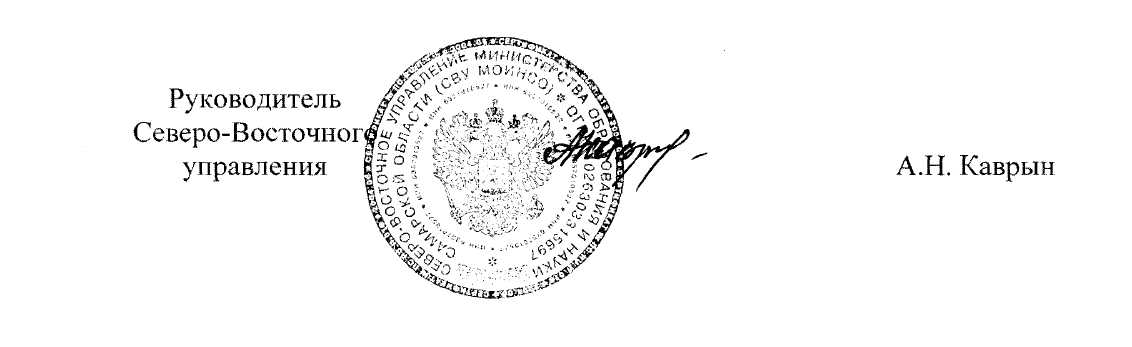 Петрова (846 56) 23246Приложение № 1 к приказу СВУ МОиН СОот 26.05.2015г. №153-одИтоги окружной  предметной олимпиады учащихся начальных классов по русскому языкуИтоги окружной  предметной олимпиады учащихся начальных классов по математикеПриложение №2          к приказу СВУ МОиН СОот 26.05.2015г. №153-одСостав жюри окружной предметной олимпиады учащихся начальных классов1. Микушова З.С., заместитель директора ГБОУ гимназии №1 города Похвистнево – председатель жюри.2. Саитова Т.В., учитель начальных классов ГБОУ СОШ №3 города  Похвистнево – член жюри.3. Шабаева Г.М, учитель начальных классов ГБОУ СОШ с. Подбельск  – член жюри.4. Прохорова З.А., учитель начальных классов ГБОУ ООШ №4 города Похвистнево – член жюри.5. Новикова Л.А., учитель начальных классов ГБОУ СОШ №1 города Похвистнево – член жюри.     6.  Репкина С.Г., учитель начальных классов ГБОУ СОШ с.  Савруха  – член жюри.     7. Алюкова Е.В., методист ГБОУ ДПО  ЦПК  «Похвистневский РЦ»  - член жюри.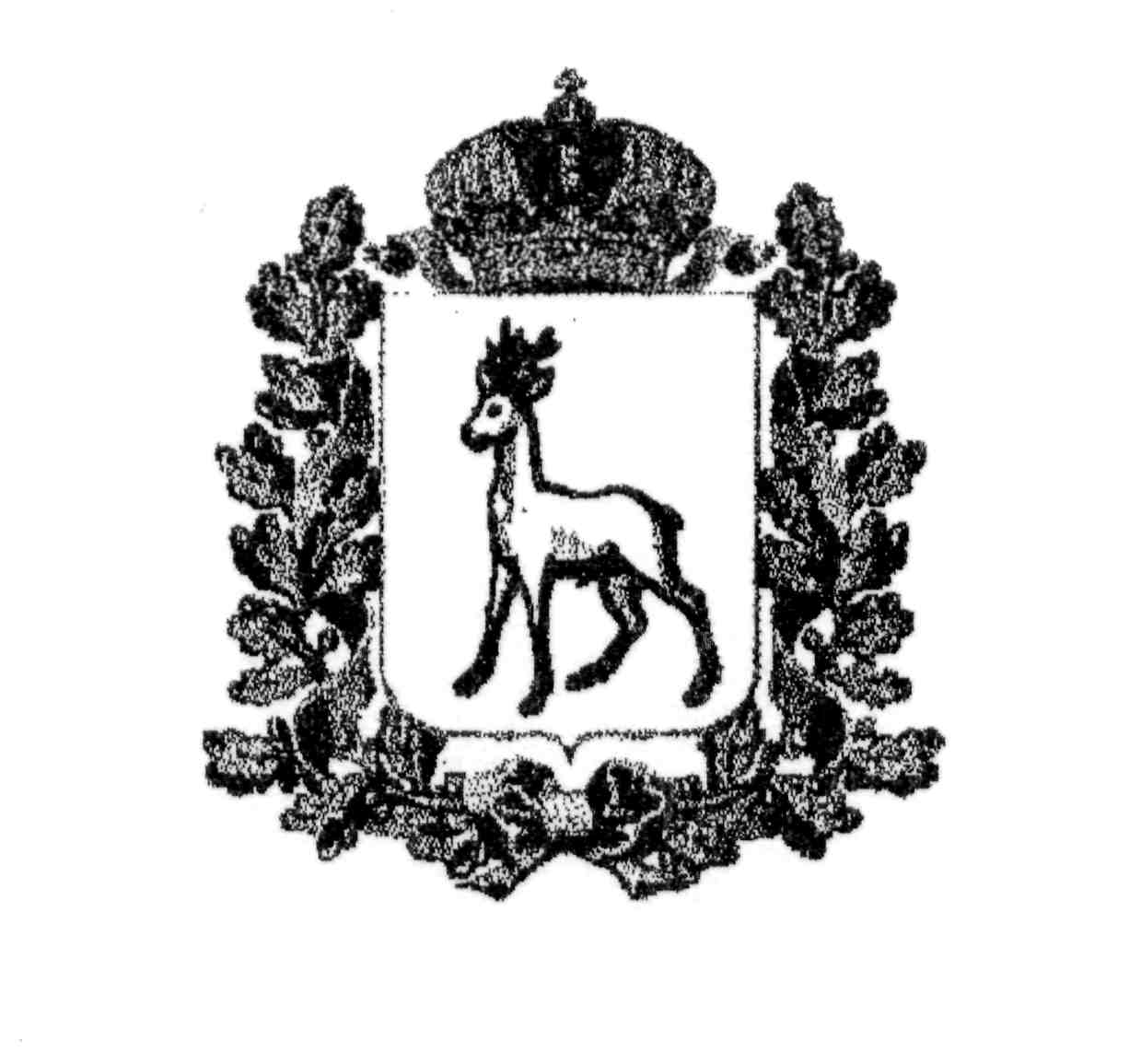 МИНИСТЕРСТВО ОБРАЗОВАНИЯ И НАУКИСАМАРСКОЙ ОБЛАСТИСЕВЕРО-ВОСТОЧНОЕ УПРАВЛЕНИЕПРИКАЗот  26 мая 2015 года № 153-одОб итогах окружной предметной олимпиады учащихся начальных классов№ п/пФамилия, имя участникаОбразовательное учреждениеУчительКоличество балловМесто1.Прокофьева ОльгаГБОУ гимназия №1 города Похвистнево Галкина Галина Александровна27I2.Гареев РустамГБОУ СОШ с. Алькино Тазетдинова Гульчачак  Раисовна 19II3.Ивкина ЮлияГБОУ гимназия №1 города Похвистнево Галкина Галина Александровна21II4.Ольков ДаниилГБОУ СОШ № 1 города ПохвистневоБогатырева Галина Алексеевна22II5.Сапунова ЯнаГБОУ СОШ № 1 города ПохвистневоНовикова Лариса Александровна20II6.Новосельцев ДаниилГБОУ СОШ с. Подбельск Резачкина Светлана Ивановна17III7.Ярхунин АртемГБОУ СОШ  с. Савруха Нагайцева Нина Витальевна17III8.Азязов СергейГБОУ СОШ с. ИсаклыИванова Надежда Васильевна16III9.Иризбаев НикитаГБОУ гимназия №1 города ПохвистневоСтепанова Татьяна Александровна17III10.Семенова Дарья ГБОУ гимназия №1 города ПохвистневоСтепанова Татьяна Александровна17III11.Лидяева ВикторияГБОУ СОШ № 3 города ПохвистневоКупцова Марина Александровна15поощрение12.Иванайская АнастасияГБОУ СОШ № 1 города ПохвистневоЗуева Татьяна Ивановна15поощрение13.Панова АнастасияГБОУ СОШ  с. Старый Аманак Мелекесова Ирина Михайловна15поощрение14.Еропов НикитаГБОУ СОШ с. Малое  Ибряйкино Тимошкина Евгения Викторовна15поощрение15.Долгова ДарьяГБОУ СОШ с. Старопохвистнево Артемьева Нонна Ивановна14поощрение16.Угатьев ЕвгенийГБОУ СОШ с. Большое МикушкиноСидорова Елена Николаевна14поощрение17.Понакшина МарияРезяпкинский филиал ГБОУ СОШ  с. Черный ключ  Кудряшова Надежда Михайловна14поощрение18.Каримова РалинаГБОУ СОШ с. КамышлаАхмадуллина Гульуся Миннезакиевна14поощрение№ п/пФамилия, имя участникаОбразовательное учреждениеУчительКоличество балловМесто1.Цыганков МаксимГБОУ СОШ №1 города ПохвистневоНовикова Лариса Александровна21I2.Барабанова АнастасияГБОУ СОШ №1 города  ПохвистневоЗуева Татьяна Ивановна21I3.Павлов ИванГБОУ СОШ с. Старопохвистнево Артемьева Нонна Ивановна20I4.Гибина НатальяГБОУ СОШ с. Новое МансуркиноРахимова Роза Ильфаковна19I5.Долгова Полина Резяпкинский филиал ГБОУ СОШ с. Черный ключКудряшова Надежда Михайловна19I6.Бамбуров ОлегГБОУ СОШ с. ИсаклыИванова Надежда Васильевна18II7.Колесникова ДианаГБОУ СОШ №2 им. В. Маскина  ж.-д. ст. КлявлиноАхметзянова Алсу Сахиевна18II8.Мартыненко ДианаГБОУ СОШ №2 им. В. Маскина  ж.-д. ст. КлявлиноУразаева Любовь Алексеевна18II9.Горбатенко СергейГБОУ СОШ с. Старый Аманак Мелекесова Ирина Михайловна17II10.Белов АлексейГБОУ гимназия №1 города Похвистнево Галкина Галина Александровна18II11.Мурахтанов АлександрГБОУ гимназия №1 города Похвистнево Галкина Галина Александровна17II12.Калинина ОльгаГБОУ гимназия №1 города Похвистнево Степанова Татьяна Александровна18II13.Никулина МарияГБОУ гимназия №1 города Похвистнево Бочарова Анна Александровна17II14.Кокшин КириллГБОУ СОШ с. Малое  Ибряйкино Тимошкина Евгения Викторовна17II15.Прохоров НикитаГБОУ СОШ с. Савруха Нагайцева Нина Витальевна18II16.Андреев АнтонГБОУ СОШ с. Савруха Нечаева Фаина Леонидовна18II17.Пятаков ЕвгенийГБОУ СОШ с. Подбельск Орешникова Светлана Валерьевна17II18.Нурутдинов ИльсурГБОУ СОШ №1 города  ПохвистневоБогатырева Галина Алексеевна14III19.Карякина ЕленаГБОУ СОШ № 3 города ПохвистневоКупцова Марина Александровна14III20.Иванайский МатвейГБОУ СОШ № 3 города ПохвистневоБеляева Оксана Георгиевна15III21.Петров МаксимГБОУ ООШ  № 4 города ПохвистневоМаслова Надежда Петровна14III22.Чесноков АнатолийГБОУ гимназия №1 города Похвистнево Бочарова Анна Александровна15III23.Поргунев АнтонГБОУ СОШ с. Среднее Аверкино Хмелева Вера Витальевна15III24.Гимаев АйдарГБОУ СОШ с. Алькино Тазетдинова Гульчачак  Раисовна   14III25.Шишкин АлексейГБОУ СОШ с. Большой Толкай Голышева Ольга Михайловна15III26.Макридин РоманГБОУ СОШ с. КамышлаЧернова Ирина Ивановна16III27.Маркарян ПетросГБОУ СОШ №2 им. В. Маскина  ж.-д. ст. КлявлиноБамбурова Светлана Михайловна14III28.Иванова МарияГБОУ СОШ с. Большое Микушкино Сидорова Елена Николаевна14III29.Рузанова ДаянаГБОУ СОШ с. ИсаклыЛаврентьева Ольга Викторовна14III30.Казакова КсенияГБОУ СОШ с. ИсаклыБеляева Татьяна Евгеньевна15III31.Бабенко АлександрГБОУ СОШ с. Мордово-Аделяково Кузнецова Татьяна Николаевна16III32.Рамазанов ПетрГБОУ СОШ  № 7  города  ПохвистневоМишурнова Юлия Игоревна12поощрение33.Владимиров ЕвгенийГБОУ СОШ с. РысайкиноНиконова Татьяна Петровна12поощрение34.Лехина ЕвгенияГБОУ СОШ с. Подбельск Резачкина Светлана Ивановна13поощрение35.Каримов БулатГБОУ СОШ с. КамышлаЧернова Ирина Ивановна12поощрение36.Максимова ВикторияГБОУ СОШ с. Новое УсмановоКабирова Гульнара Анасовна13поощрение